Notes: Items marked by * are required for a completed application.  If the project cost is greater than $500, please use the Large Grant Application at cgi.charlotte.edu).  Submit the completed form along with any attachments to: charlottegreeninitiative.cgi@gmail.com .* Project Name:             (Please change the name of this file to the project name)2. * Submission Date:          3. * Applicant Information (Must be student or staff at UNC Charlotte):Name of Applicant: Address: Phone Number (cell): Email Address (campus email):  4.  University Partner(s):  Some small proposals require a campus partner to be viable long-term. Please list the advisor, partner organization, department, or university employee who has agreed to support your project long-term. Please provide their contact information. If this project requires long-term maintenance, you will need to recruit a campus entity to take on that responsibility.5. * Project Description: 6. * Justification as a Sustainability Project (describe how the project fits campus sustainability goals or contributes to a culture of sustainability): 7. * Total Amount of Funding Requested (Maximum $500): 8. * Budget (insert a table or attach a spreadsheet file with detailed estimates of project costs, e.g. listing items to be purchased, cost per item, number to be purchased.)9. * Timeline & Completion (insert text or table with major steps for the project and expected dates. Please indicate a milestone that will mark the end of the project and grant spending):10. Attachments (e.g., letters of support or graphics). 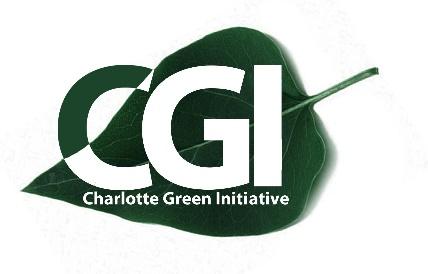 Charlotte Green InitiativeSmall Grant Application(for requests of $500 or less)